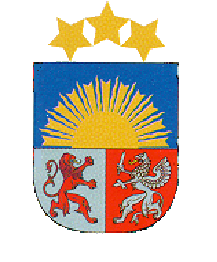 LATVIJAS  REPUBLIKAKĀRSAVAS NOVADA PAŠVALDĪBA____________________________________________________________________________________________Reģ.Nr.90000017398, LV-5717, Vienības iela 53, Kārsava, Kārsavas novads, tālr.65781390,  65781395, e-pasts: dome@karsava.lvAPSTIPRINĀTIar Kārsavas novada domes2021. gada 25 .marta sēdeslēmumu Nr.8  (protokols Nr.5  )SAISTOŠIE NOTEIKUMIKārsavā2021. gada 25 .marta					                                      Nr. 7 Grozījumi Kārsavas novada domes 2021.gada 28.janvāra saistošajos noteikumos Nr. 2  ” Par Kārsavas novada pašvaldības budžetu 2021. gadam”Izdoti saskaņā ar likuma „Par pašvaldībām”14.panta otrās daļas 2.punktu daļu, 21.panta pirmās daļas 2.punktu, 46.pantu,Likuma „Par pašvaldības budžetiem” 16.pantu, 17.pantuIzdarīt Kārsavas novada domes 2021.gada 28.janvāra saistošajos noteikumos Nr. 2 „Par Kārsavas novada pašvaldības budžetu 2021. gadam” šādus grozījumus:Izteikt 2.punktu , un 2.1., 2.2. apakšpunktus šādā redakcijā:      „2.Apstiprināt Kārsavas novada pašvaldības pamatbudžetu 2021. gadam šādā apmērā (1.pielikums):                    2.1. kārtējā gada ieņēmumi –     6 270 874euro                              2.2. kārtējā gada izdevumi –      8 058 474euroIzteikt 4.punkta 3pielikumu jaunā redakcijā.Domes priekšsēdētāja	                            	Ināra Silicka